Publicado en Blanes el 04/01/2021 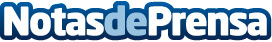 El secreto de Patry Jordán es la cosmética deportivaPatry Jordán anunció su calendario de entrenamiento mensual, y lo hizo de la mano de Gym Beauty, una nueva marca cosmética de los laboratorios Niche Beauty Lab, enfocada exclusivamente al deporteDatos de contacto:Niche Beauty Lab 872 23 51 25Nota de prensa publicada en: https://www.notasdeprensa.es/el-secreto-de-patry-jordan-es-la-cosmetica Categorias: Nacional Nutrición Marketing Entretenimiento E-Commerce Otros deportes Consumo Belleza http://www.notasdeprensa.es